EKONOMICKÁ UNIVERZITA V BRATISLAVE, Dolnozemská cesta 1, 852 35 Bratislava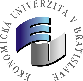 Fakulta: .................................................................................. Stupeň štúdia: ...............................Meno a priezvisko študenta: ..........................................................................................................Forma štúdia (denná/externá):............................................ Ročník štúdia: ..................................Študijný program: ..........................................................................................................................Adresa trvalého pobytu: .................................................................................................................Dátum narodenia: .......................... Telefón: ............................ E-mail: ......................................Ž I A D O S Ť Podľa § 92, ods. 18 zákona č. 131/2002 Z. z. o vysokých školách a o zmene a doplnení niektorých zákonov v znení neskorších predpisov a podľa vnútorného predpisu Ekonomickej univerzity v Bratislave č. B/22/2023 Školné a poplatky spojené so štúdiom na Ekonomickej univerzite v Bratislave pre akademický rok 2024/2025, obraciam sa na rektora Ekonomickej univerzity v Bratislave so žiadosťou o:1. ČasťTyp žiadosti □ 	zníženie určeného školného □ 	odpustenie určeného školného□ 	splátky - odloženie termínu splatnosti určeného školného2. ČasťDôvod žiadosti (doklady o preukázaní dôvodov je nutné priložiť k žiadosti):□	študent denného štúdia, ktorý študuje súbežne na dvoch študijných programoch zabezpečovaných EU v Bratislave a dosahoval v uplynulom akademickom roku vážený študijný priemer od 1,00 do 1,50 vrátane□ 	študent je aktuálnym reprezentantom SR, aktuálnym reprezentantom na olympijských hrách, majstrovstvách sveta alebo Európy□ 	študent denného štúdia, ktorý študuje súbežne na dvoch študijných programoch zabezpečovaných EU v Bratislave a dosahoval v uplynulom akademickom roku vážený študijný priemer od 1,51 do 2,50 vrátane□ 	študent externého štúdia dosahoval v uplynulom akademickom roku štandardnej dĺžky štúdia študijný priemer od 1,00 do 1,20 vrátane□ 	študent má dlhodobo preukázateľné zdravotné problémy □ 	študent je držiteľom preukazu ŤZP□ 	študent je na materskej, resp. rodičovskej dovolenke□ 	študent dokladuje zlú sociálnu situáciu□ 	študent bol v predchádzajúcom období zapísaný na študijný program v časti akademického roka nepresahujúcej jeden mesiac□ 	študent je študentom študijného programu EU v Bratislave a vzniká mu povinnosť uhradiť školné za prekročenie štandardnej dĺžky štúdia vyplývajúca z plnenia študijných povinností na partnerskej vysokej škole za účelom získania dvojitého diplomu, najneskôr však do 31.decembra príslušného akademického roka □ 	študent prekročil štandardnú dĺžku štúdia z dôvodu akademickej mobility schválenej EU v Bratislave alebo jej fakultou□ 	študentovi bol priznaný štatút študenta so špecifickými potrebami□ 	študent je zamestnancom EU v Bratislave alebo dieťaťom zamestnanca EU v BratislaveV ...................................... dňa ........................								.......................................................								     vlastnoručný podpis žiadateľaŽiadosť je nutné vytlačiť obojstranne a spolu s relevantnými dokladmi predložiť na príslušné študijné oddelenie.3. ČasťPotvrdenie Študijného oddelenia príslušnej fakulty Ekonomickej univerzity v Bratislave o prevzatí príslušných podkladov potvrdzujúcich žiadosť študenta. Poznámky Študijného oddelenia:..............................................................................................................................................................................................................................................................................................................................................................................................................................................................................................................................V Bratislave dňa .........................................			............................................................pečiatka a podpis